PRIJAVA 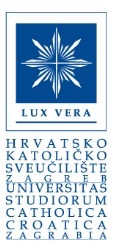 NA NATJEČAJ ZA DODJELU NAGRADE ZAPOSLENICIMA HRVATSKOG KATOLIČKOG SVEUČILIŠTAIme i prezime prijavitelja: ______________________          Mjesto i datum						       Vlastoručni potpis________________________	 				________________________OSOBNI PODATCIOSOBNI PODATCIIme i prezime Ustrojstvena jedinica na koju je zaposlenik raspoređenKATEGORIJA NAGRADE ZA KOJU SE PRIJAVLJUJE (zaokružiti)KATEGORIJA NAGRADE ZA KOJU SE PRIJAVLJUJE (zaokružiti)1. Nagrada za izvrsnost u nastavom radu2. Nagrada za izvrsnost u znanstveno-istraživačkom radu3. Nagrada za ostvarena postignuća4. Nagrada za ostvarenu suradnju5. Nagrada za poticanje i postignuća zaposlenika izvan nastave  6. Nagrada za promicanje identiteta Sveučilišta1. Nagrada za izvrsnost u nastavom radu2. Nagrada za izvrsnost u znanstveno-istraživačkom radu3. Nagrada za ostvarena postignuća4. Nagrada za ostvarenu suradnju5. Nagrada za poticanje i postignuća zaposlenika izvan nastave  6. Nagrada za promicanje identiteta SveučilištaPISANO OBRAZLOŽENJE (obvezno)PISANO OBRAZLOŽENJE (obvezno)POPIS PRILOGA (popisati sve priložene dokaze)POPIS PRILOGA (popisati sve priložene dokaze)